Mrs Tomkinson’s Quiz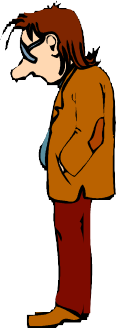 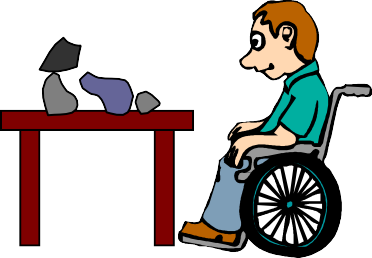 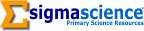 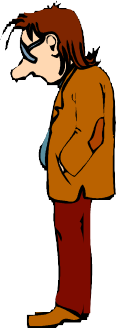 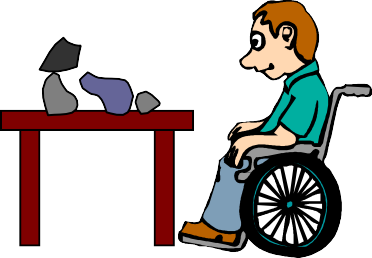 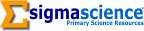 Rocks and soilsTroy and Cooper discuss which of the rocks in their rock collection they think are the hardest. They decide to carry out the scratch test.This table shows their results:Which rock could Troy’s fingernail scratch?	Which rock was the hardest? How do you know? Use the table to answer the following question.Write the name of each rock in the boxes below. Place them in order from softest to hardest. Softest Rock	Hardest RockWrite down two things that hard rocks could be used for:  	   and    	© Sigma Science	SGM3DA01 – Rocks and soils p1	www.sigmascience.co.uk© Sigma Science	SGM3DA01 – Rocks and soils p2	www.sigmascience.co.uk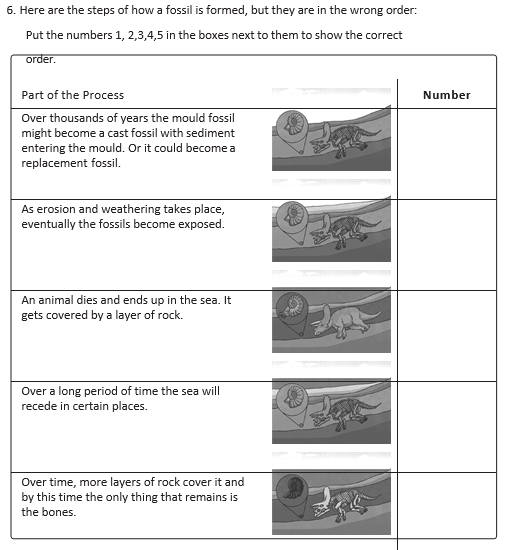 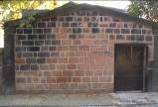 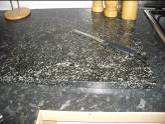 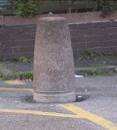 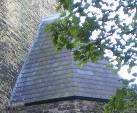 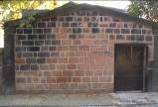 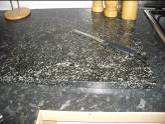 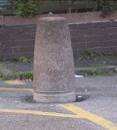 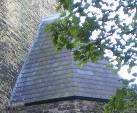 8.© Sigma Science	SGM3DA01 www.sigmascience.co.ukRockWas scratched by …Was scratched by …Was scratched by …Was scratched by …Rockfingernailnailmatchstickplastic knifeCoalNoYesNoYesLimestoneNoYesNoNoGraniteNoNoNoNoChalkYesYesYesYes